Discuss the factors you should consider before beginning fitness work with a competition horse.Describe the cause, symptoms and control strategies of one disease of a NAMED animal species.How can antibiotics be used responsibly in a veterinary setting?Discuss the factors that can influence the welfare of a NAMED animal species. 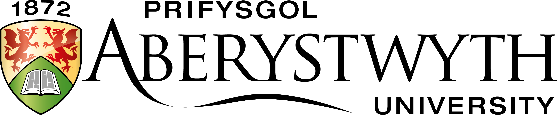 Entrance ExaminationFebruary 2023ANIMAL AND EQUINE SCIENCETime allowed: 1.5 hours (90 minutes)Answer TWO questionsANIMAL AND EQUINE SCIENCETime allowed: 1.5 hours (90 minutes)Answer TWO questions